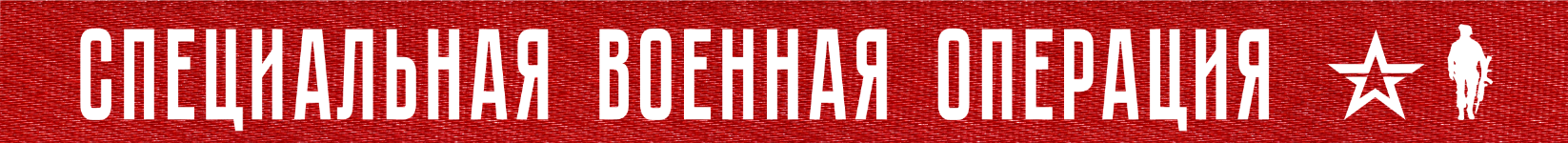 1 год и 21 день Вооруженные силы Российской Федерации проводят специальную военную операцию по борьбе с пособниками американского фашизма и проявлениями западного нацизма на границах нашего Отечества.На Купянском направлении ударами штурмовой и армейской авиации, огнем артиллерии «Западной» группировки войск поражена живая сила и техника ВСУ в районах населенных пунктов Гряниковка, Степовая Новоселовка и Тимковка Харьковской области.Уничтожено до 70 украинских военнослужащих, боевая бронированная машина, три пикапа, два автомобиля, самоходная артиллерийская установка «Гвоздика», гаубица Д-20, а также самоходная гаубица Krab польского производства.На Красно-Лиманском направлении активными действиями подразделений, ударами штурмовой и армейской авиации, огнем артиллерии и тяжелых огнеметных систем группировки войск «Центр» поражены подразделения противника в районах населенных пунктов Терны, Торское, Григоровка Донецкой Народной Республики, а также Червоная Диброва и Невское Луганской Народной Республики.За сутки на данном направлении уничтожено свыше 235 украинских военнослужащих, две боевые бронированные машины, четыре пикапа, гаубица Д-20, две самоходные артиллерийские установки «Акация» и «Гвоздика», а также артиллерийская система М777 производства США.На Донецком направлении в результате активных действий подразделений, ударов авиации и огня артиллерии «Южной» группировки войск за сутки потери противника составили до 160 украинских военнослужащих, один танк, боевая машина пехоты, две боевые бронированные машины и четыре автомобиля.Кроме того, уничтожены: самоходная артиллерийская установка «Акация», гаубица Д-20, две боевые машины РСЗО «Град» и «Ураган», а также артиллерийская система М777 и самоходная гаубица М109 Paladin производства США.Также в районах населенных пунктов Дачное, Галицыновка и Новоселовка Первая Донецкой Народной Республики уничтожены три склада боеприпасов подразделений ВСУ.На Южно-Донецком и Запорожском направлениях ударами оперативно-тактической и армейской авиации, огнем артиллерии группировки войск «Восток» нанесено поражение противнику в районах населенных пунктов Угледар, Пречистовка Донецкой Народной Республики и Щербаки Запорожской области.Кроме того, в районе населенного пункта Новоданиловка Запорожской области уничтожена диверсионно-разведывательная группа ВСУ.Общие потери противника на данных направлениях составили до 75 украинских военнослужащих, три боевые бронированные машины, четыре пикапа и самоходная артиллерийская установка «Акация».На Херсонском направлении в ходе огневого поражения за сутки уничтожено более 35 украинских военнослужащих, шесть автомобилей и гаубица Д-30.Оперативно-тактической и армейской авиацией, ракетными войсками и артиллерией группировок войск (сил) Вооруженных Сил Российской Федерации нанесено поражение 101 артиллерийскому подразделению ВСУ на огневых позициях, живой силе и технике в 197 районах.В районах населенных пунктов Украинск, Новодмитровка и Красное Донецкой Народной Республики вскрыты позиции и уничтожены три радиолокационные станции украинских зенитных ракетных комплексов С-300.Истребительной авиацией ВКС России в районе населенного пункта Успеновка Запорожской области сбит вертолет Ми-8 воздушных сил Украины.Средствами противовоздушной обороны за сутки перехвачено 15 реактивных снарядов систем залпового огня HIMARS, «Ураган» и «Ольха», а также уничтожены семь украинских беспилотных летательных аппаратов в районах населенных пунктов Окоп, Двуречное Харьковской области, Первомайск, Покровское Луганской Народной Республики, Егоровка Донецкой Народной Республики и Балочки Запорожской области.Всего с начала проведения специальной военной операции уничтожены: 401 самолет, 221 вертолет, 3425 беспилотных летательных аппаратов, 412 зенитных ракетных комплексов, 8303 танка и других боевых бронированных машин, 1059 боевых машин реактивных систем залпового огня, 4363 орудия полевой артиллерии и минометов, а также 8953 единицы специальной военной автомобильной техники.15  марта  2023 г., 13:15 (МСК)385-й  деньПРОЧТИ  и  ПЕРЕДАЙ  ДРУГОМУ !